 Course Prospectus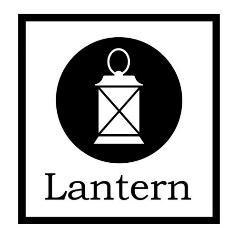 At Lantern I believe in offering a tailored developmental service to meet the individual needs of my partners and clients, but recognise that the fundamentals of people management and development remain fairly constant. The following courses have proven beneficial to organisations of varying size and type across all sectors and are designed to give a flavour of the services on offer. Purple titles are aimed at management and leadership positions whilst red titles are applicable to all. Further services are listed in blue at the end of this prospectus.Personal and Professional Wellbeing for Managers and LeadersDuration: 1 dayTarget audience and overview: For anyone with a leadership role or line management responsibility for others. The course looks at how to manage yourself and your employees in order to improve service standards, productivity and the general wellbeing of yourself, your team and the organisation as a whole.Course topics include:Mis-management impact – motivation and demotivation Diagnosing the needs – understanding difference between want and needAdaptation of style – situational leadership and leadership style preferenceFocus and time management – balancing input and output, prioritisation and focusOrganisational and personal resilience – 5 steps to wellbeingPersonal and professional development – action plans for the futureCommunication and Influencing SkillsDuration: 1 dayTarget audience and overview: A participative 1-day workshop style event for anyone with a requirement for effective communication and dissemination of information. We will look at the requirements for creating and sustaining productive professional relationships in and out of the workplace.Course topics include:Benefits and requirements for effective relationships – building trustCommunication skills – emotional intelligenceManaging conflict – conflict vs challengeDifficult conversations - effective feedbackInfluencing skills – business proposal structure – effective 1to1 meetingsPersonal and professional development – action plans for the futurePerformance Management and Investigation SkillsDuration: 1-dayTarget audience: Anyone who needs to manage the performance of staff and undertake disciplinary investigations. The aim is to destigmatise these topics and get buy in for the importance and value of quality and consideration on the part of the manager/investigator.Course topics include:Performance management process Mindset and Emotional IntelligencePlanning, preparing and InvestigationsQuestioning and effective communicationReport writing and interview skillsACAS resourcesFundamentals of Management and LeadershipDuration: 3-daysTarget audience and overview: Those who wish to refresh the fundamental concepts of effective people management and leadership skills, those who are new to management roles and those who are being developed for future supervisory positions.Course topics include:Reflective practiceWorking style analysisMis-managementSituational Leadership and adaptationMotivation factorsCommunication SkillsDifficult conversations and conflictEffective feedbackOrganisational culture Challenging negativityPerformance managementProfessional developmentTargets and development plansCoaching and mentoring skillsTime management essentials1to1 meetingsSenior Management and Inspirational Leadership SkillsDuration: 2 daysTarget audience and overview: Those who have completed the Fundamentals of Management and Leadership course (or similar) with varied experience of management and leadership positions in order to contextualise and apply the material to their current role.Course topics include:Accurate diagnosisInspirational leadershipRelationship developmentInfluencing skillsChange managementManaging and building teamsPersonal and organisational resilienceIdentifying and understanding stressWellbeing in the workplaceThe Complete Management and Leadership Development ProgrammeDuration: 5 daysTarget audience and overview: New or existing managers with responsibility for individuals or teams.The journey of professional development is an ongoing one but this programme gives your colleagues all they need to start that journey with a solid and extensive foundation of practical knowledge and understanding in both supportive and challenging people management and inspirational leadership skills. This programme combines both the Management and Leadership Fundamentals course with the Inspirational Management & Leadership course to create an all-encompassing 5-day programme which contains all the essentials to develop effective managers and leaders for your organisation.Stress Management and Personal ResilienceDuration: 1 dayTarget audience and overview: For anyone who is interested in recognising and understanding the signs and impacts of stress with practical advice on how to assess and build personal resilience levels for themselves or the people with whom they live and work. This is a participative workshop style event with structured input and group discussion. Course topics include:Understanding and managing stress – biology and psychology - fight or flightUnderstanding personal resilience – diagnosis of levelsDeveloping and maintaining resilience – practical advice and easy to use techniquesBuilding wellbeing – 5 steps to wellbeing – HyggeAction plans and personal development – action plans for the futureIntroduction to Coaching & MentoringDuration: 1 dayTarget audience and overview: anyone with full or part responsibility for the support and development of others, a desire to understand the basics of the coaching and mentoring approach and when to use them to best effect.Course topics include:Developmental culturesCoaching vs mentoringEffective relationships Development of trustCommunication and listening skillsContractingGROW modelMindset and emotional intelligenceChallenging and effective feedbackTarget settingCustomer Service SkillsDuration: 1 dayTarget audience and overview: this course is for anyone providing products and services to customers or colleagues whether internal or external to the organisation. The day will look at fundamentals of customer service and equip delegates with knowledge and understanding required to deliver high quality service standards and create productive customer relationships.Course topics include:Fundamentals of Customer ServiceRisks and ImpactsCommunication SkillsDifficult conversations Handling complaintsInternal & external customersEffective relationshipsUnconscious BiasEmotional IntelligenceTraining Skills – Design and DeliveryDuration: 2 daysTarget audience and overview: Anyone with the desire or responsibility for creating and delivering effective training and development inputs to groups of people.Course topics include:Understand motivational factors for learningPersonal preferencesTraining methodologiesLesson planningAims and objectivesVisual elementsIce breakers and activitiesAssessment methods Managing nervesPractical peer assessed micro-teachInnovation case studiesFeedback and analysisPerfect PresentationsDuration: 1-dayTarget audience: Anyone who needs to deliver engaging presentations to groups or at meetings.Course topics include:Perfect presentations and common mistakesPlanning – timing and mappingLearning stylesDealing with nervesPreparation and projectionVisual aids – colour, handouts, flipcharts, PowerPoint, videoTechnologyPost presentation supportRight Fit / Right Job WorkshopDuration: 1-dayTarget audience: Anyone looking for advice and guidance on job hunting and interview skills. The session aims to prepare delegates for successful job hunting, application and interviews and to reduce anxiety and build confidence in all three areas.Course topics include:CVs – format and contentsJob hunting – advice and guidance Job sites – top sites and generic adviceApplication forms – contents and adviceInterview technique – do’s, don’ts and interview management skillsAnxiety and nerves – understanding and managing nervesNB: Delegates will be provided with workbooks for all programmes which include useful resources relevant to the session and beyond. Further ServicesIt’s not just about training delivery! I also deliver a range of services which are aimed at organisational, individual and group development or support. These include:Bespoke course creationDuration: Whatever you like!If the input you want is specific to your systems, procedures or organisational requirements, no problem! If it is within my gift to deliver, I am happy to write course material just for you! My complete service package includes the lesson plans, support materials, delegate workbooks and schemes of work for you to keep for future use and audit purposes. I can deliver the package on your behalf, develop your local resources for self-sustainability or leave the package with you for use as you wish, the choice is yours!Learning & Development ConsultancyOver 25 years in delivery and management of learning and development services and managerial experience across a wide range of organisations in public and private sector enables me to bring a unique perspective and insight to my consultancy service.​With expertise and experience of L&D and HR in large and small companies across the country, I am a trained and qualified consultant who balances inquiry with advocacy to build effective and productive relationships. This allows me to fully understand the challenges your organisation faces and work with you to address the identified need and provide collaborative, long lasting and self-sustaining solutions. These could include development programme design, support systems analysis and course design or delivery. Event Hosting and Meeting FacilitationIf not managed and controlled, the best meeting or workshop can go off at a tangent and not produce useful results. I work with my clients to fully understand the requirements and desired outcomes of the event and then agree the methodology for delivery. This enables me to manage and facilitate your event to create productive outcomes with the involvement and participation of your delegates and attendees. Action based learning or interactive workshops on topics of relevance or concern for your organisation can create ownership-based solutions with increased impact, whilst improving communication, building relationships and encouraging innovation. These events are particularly useful for senior leadership teams to focus their thinking, translate strategy into operational implementation and continue their own learning and development journey.Personal and Professional Development CoachingI firmly believe that the best answers come from within and do not presume to have the solutions to all life’s woes! I can however, provide a supportive and non-judgemental opportunity to talk through and explore the issues at hand and create a realistic and achievable plan with you to meet your defined goals or aspirations.Coaching is a non-directive form of support which focuses on a specific topic, for example personal or professional development. The success of any coaching or mentoring interaction starts with honest and effective communication and from there comes the generation of trust which will allow you to build an effective relationship with your coach. I usually explore the subject through conversation, identify outcomes and create a plan for how to move forward. We would then meet on a predetermined basis to check up on progress or discuss new challenges. These interventions can be delivered for individuals or as part of a wider developmental initiative with 3-way contracting at the outset between the manager or sponsor, the individual and the coach. This allows us to ensure the scope and outcomes of the sessions balance organisational and individual needs and requirements.Motivational SpeakingWhether talking about the challenges of self-employment, the mysteries of people management or the joys of business networking, my inputs and presentations will be engaging, entertaining and informative!I have hosted Q&A panels and corporate events, comedy nights and business development events to name but a few. I have engaged young and old by speaking in schools, colleges and higher education establishments and can adapt to the audience as required. If you’re wondering whether this is for you I usually meet with clients to get a full and thorough understanding of the requirements, timing and target audience in order to tailor my services to individual needs and requirements and give best return on your investment.Team BuildingWhether swinging through the forest in a tree top adventure, building rafts in a country park or running around a building on a scavenger hunt with colleagues or friends, any successful event works best when hosted, facilitated and looked after by an approachable, engaged and passionate professional. I have designed and managed numerous events for all types of organisations ranging from team building to assessment centres and always ensure that the activities match the desired outcomes or aims of the session. This could be a 2-hour activity at your place of work or a two-day residential in the grounds of a hotel or country park! Whatever your requirements, drop me a line and I’ll see if I can help!For more information on any of these products or services please just call Phil Hutchinson on 07786 163500 or email enquiries@lanterndevelopment.co.uk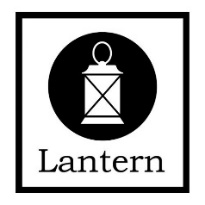 